Технологическая карта фрагмента урока обучение грамоте в 1 классе по теме  «Алфавит»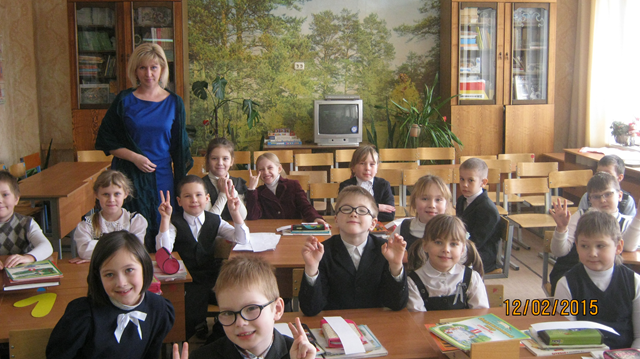 Цели урока: – формировать умение запоминать название и последовательность букв русского алфавита, его применение в жизни человеком; – формировать умение располагать слова в алфавитном порядке.Задачи: Образовательные:закрепить знание порядка расположения букв в алфавите;формировать у учащихся практические навыки в использовании алфавита;формировать навыки сознательного и плавного чтения.Развивающие:развивать грамматически правильную речь детей, точность, полноту, эмоциональность, последовательность и содержательность в ответах.Воспитательные:воспитывать умение слушать других, чувство взаимопомощи при работе в парах, в группах.Познавательные УУД:1) формировать умение извлекать информацию из схем, иллюстраций;2) формировать умение на основе анализа объектов делать выводы;3) формировать умение обобщать и классифицировать по признакам;Коммуникативные УУД:1) формировать умение слушать и понимать других;2) формировать умение строить речевое высказывание в соответствии с поставленными задачами;3) формировать умение оформлять свои мысли в устной форме;4) формировать умение работать в паре, группе.Регулятивные УУД:1) формировать умение высказывать своё предположение;2) формировать умение оценивать учебные действия в соответствии с поставленной задачей;3) формировать умение осуществлять познавательную и личностную рефлексию.Личностные УУД:1) формировать умение выказывать своё отношение, выражать свои эмоции;2) формировать мотивацию к обучению и целенаправленной познавательной деятельности;Тип урока: Открытие нового знания Формы работы учащихся: индивидуальная,   фронтальная,   парная,    групповаяОборудование:  толковый словарь, орфографический словарь, телефонный справочник, телефон,  каталожный ящик (картотека из библиотеки), классный журнал, книга, буквы алфавита, пословица на доске, карточки-ребусы,  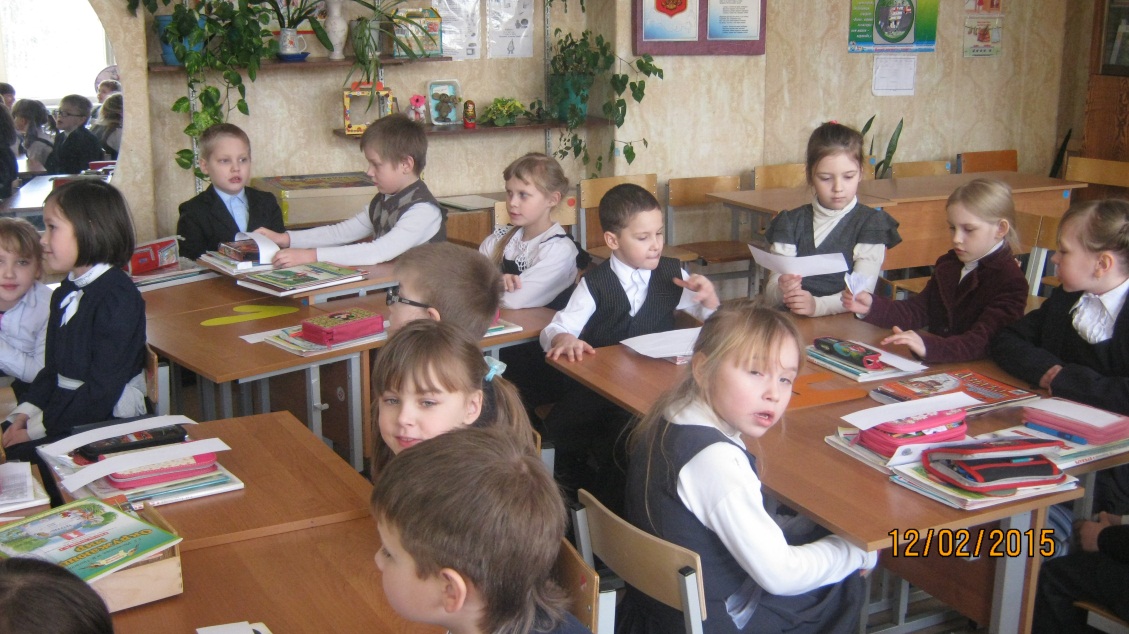 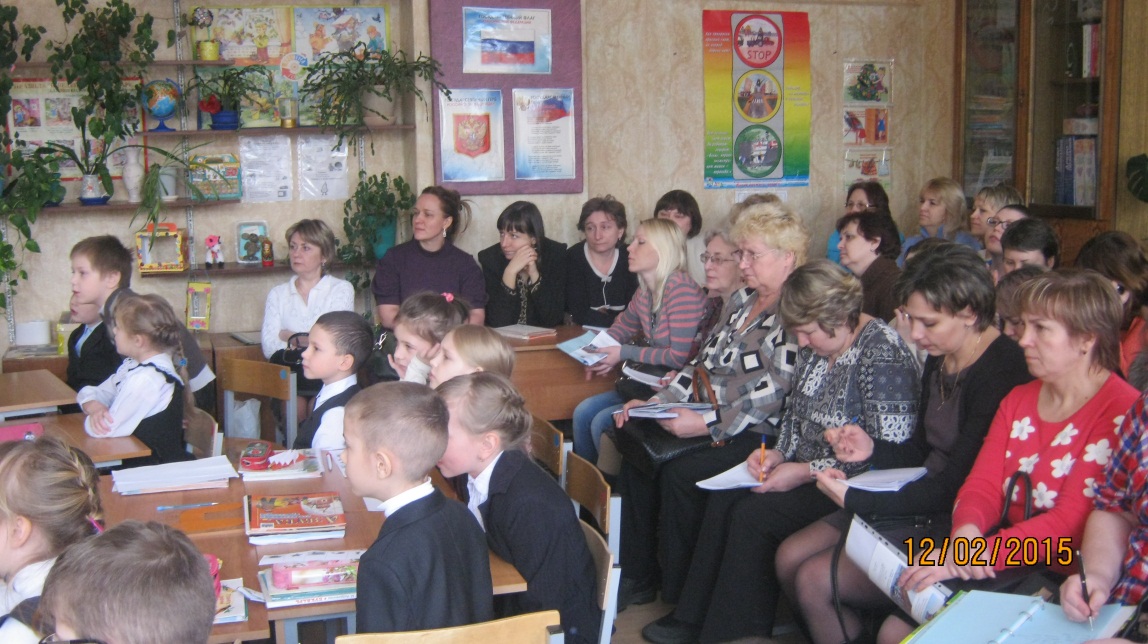 Структура и ход урока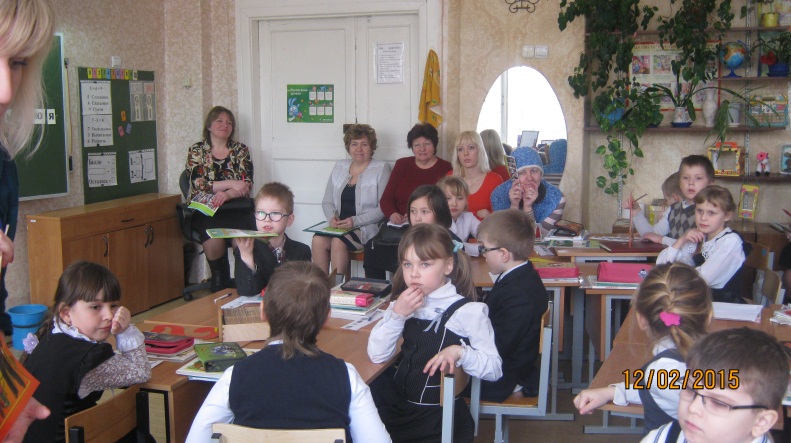 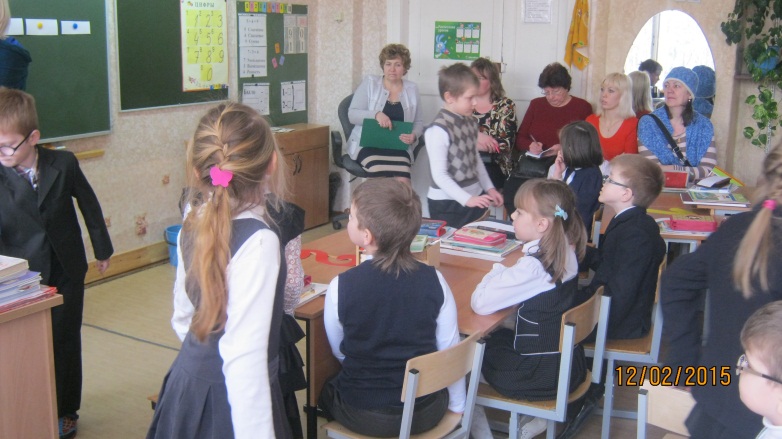 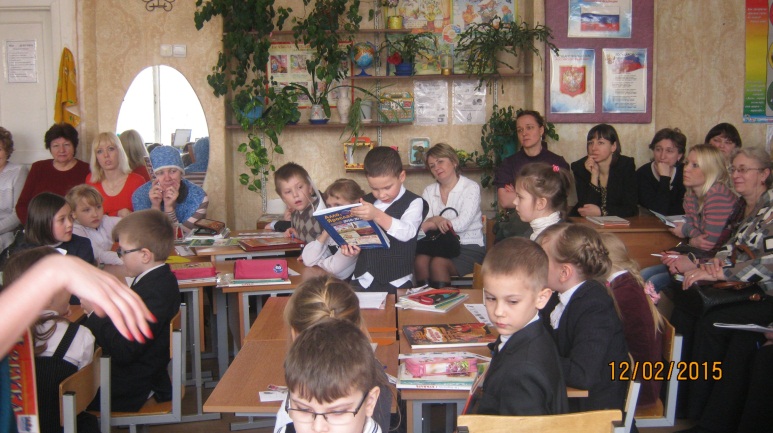 Группа 1            Фамилии всех учеников класса записываются в классный журнал в алфавитном порядке. Помоги учителю, запишите фамилии учащихся                             своей группы в алфавитном порядке.Группа 2              В регистратуре поликлиники карточки посетителей расположены по участкам в алфавитном порядке. Помогите  работнику регистратуры,                            выпишите фамилии ребят своей группы для  карточек в алфавитном порядке.Группа 3            У секретаря в школе есть папки с личными делами. Есть там и личное дело каждого из вас. Соблюдается строгий порядок. Все дела  стоят                            в алфавитном порядке. Помогите секретарю школы, запишите фамилии ребят своей группы в алфавитном порядке для папок личных дел.Группа 4Библиотекарь в школе записывает книги в каталог и расставляет книги  по  фамилиям авторов в алфавитном порядке. Помогите библиотекарю школы, запишите фамилии писателей для  каталога в алфавитном порядке.Группа 5У каждого из вас дома есть телефонный справочник. Телефоны предприятий, различных служб и учреждений расположены в алфавитном порядке. Помогите сформировать такой справочник, запишите фамилии ребят своей группы в алфавитном порядке.1.ФИОИванова Татьяна Евгеньевна, учитель начальных классов МООУ санаторной школы-интерната № 6 г.Ярославля.2.Предмет обучение грамоте (литературное чтение)3.Класс 14. Тема  урока  «Алфавит»5.Базовый учебник6.УМК«Планета Знаний»7.Место и роль урока в изучаемой теме. Урок «открытия» нового знания.№Название этапа,цельСодержание этапаДеятельность учителяДеятельность учащихсяФормаработыРезультат1.2. 3. Самоопределение к учебной деятельности.Цель: мотивировать учащихся к учебной деятельности Актуализация знаний.Цель: 1) Актуализировать умение составлять слово, делить его на слоги, ставить ударение, составлять звуковую схему;2) Актуализировать мыслительные операции: анализ, сравнение, обобщение.1.  Здравствуйте, дорогие ребята! У нас  сегодня на уроке присутствует много гостей. Давайте их поприветствуем и подарим им улыбку.     -. Девиз нашего урока таков: «С малой удачи начинается большой успех»; Я хочу, чтобы сегодняшний урок принес нам радость общения друг с другом. Желаю, чтобы за время работы на уроке вы поднялись на  ступеньку знаний выше. -А теперь, разделитесь, пожалуйста, на три круга: в один, встаньте, те дети, у кого имя начинается с гласного звука.– Почему ты встал именно в этот круг? (Потому что меня зовут Ира, моё имя начинается с гласного звука И.)
– В другой круг встанут  те дети, у которых имя начинается с мягкого согласного звука. (объяснение)
– Ну и в третий  те, у кого имя начинается с согласного твёрдого.
– Вот видите, всем досталось место. А теперь образуем один большой круг и пожелаем друг другу удачи! И все вместе большой и дружной семьей поднимемся выше на ступеньку знаний!Молодцы. Отправляемся в путь! 2.  Работа с пословицей. Друга,  а,  найдешь, – береги, ищиА. Соберите пословицу. Объясните смысл её.Б. Разделите слова на слоги. В. Прочитайте медленно. Г. Прочитайте быстрее.Д. Чтение пословиц со сменой логического ударения. А кто её уже выучил наизусть? 1)Приветствую учащихся, проверяю их готовность к уроку.2) Мотивирую к деятельности.1)Приветствуют гостей, учителя, проверяют свою готовность к уроку1)Отвечают на вопросы учителя.2)Высказывают свои предположения.Собирают пословицу, делят слова на слоги….Инд. Ф.Формирование УУД:(Р) волевая саморегуляция Формирование УУД:(П) структурирование знаний;4. 5. Введение в тему урока. Формулирование темы урока.Цель: Согласовать цель  и тему урока.Работа в парах У детей на столах карточки с ребусами. У вас на столах лежат карточки с картинками для каждой пары.По первой букве названий предметов, изображенных на картинках, составить слова и напечатать их.  Разделить слова на слоги, поставить ударение. 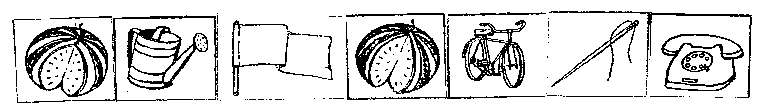 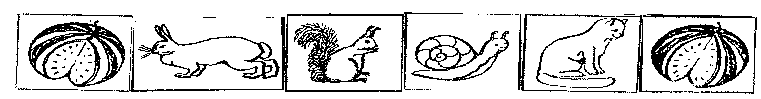 Появляются слова:  АЗБУКА и АЛФАВИТ.- Как вы думаете, о чём сегодня на уроке пойдёт речь? (Алфавит, азбука)     - Что такое азбука, алфавит?  (значение слова из словаря)А что об алфавите и азбуке вы хотели бы узнать? Провожу параллель с ранее изученным материалом Побуждаю к самостоятельному формулированию темы урока. 1) Выполняют задания по карточкам: записывают слово, делят на слоги, ставят ударение, 2) Обосновывают выбор правильного ответа.3) Производят самоконтроль4) Отвечают на вопросы учителя.1) Формулируют тему урока 2)Выясняют значение слова в словаре.Работа в парах Фронт.Формирование УУД:(Р) самоконтроль: учатся отличать верно выполненное задание от неверного; (К) умение выражать свои мысли с достаточной полнотой и точностью; умение слушать и понимать речь других.(П) формирование мыслительных операций: анализ, сравнение, обобщение. Формирование УУД:(Р): целеполагание; планирование;(П): самостоятельное выделение и формулирование познавательной цели;(П) умение находить и выделять необходимую информацию;6.Постановка учебной задачи. Посмотрите на доску, часть алфавита потерялась. Ваша задача быстро восстановить буквы на свое место. А *,В *,*,*,Ё,*,*;*,Й,*,*,М,*,*,П;Р,*,*,У,*,*,Ц,*;Ш,*,*,*,Ь,Э,*,*Молодцы! А теперь прочитаем весь алфавит!А зачем нам нужен алфавит в таком строгом порядке? Можно ли менять буквы местами?Г. Ф.7. .Открытие нового знания.Чтобы ответить на эти вопросы, проведем небольшое исследование. У вас на столах лежат различные предметы. Вам необходимо выбрать только те, в которых, по вашему мнению, может использоваться алфавит. Докажите свой ответ. В алфавитном порядке располагаются фамилии в классном журнале – так проще найти нужную. Личные дела учеников.Слова в словарях расположены в алфавитном порядке. Книги в библиотеке стоят по алфавиту. Медицинские карточки в больнице также стоят по алфавиту. И каждый из вас, заведя телефонную книжку, пусть располагает имена в алфавитном порядке, чтобы не путаться. Вывод: знать алфавит необходимо не только школьникам, но и людям разных профессий, например, учителю, библиотекарю,  работнику поликлиники, людям,  составляющим различные справочники, словари и т. п.1)Организую групповую работу. 2)Ставлю проблему.3)Побуждаю к высказыванию своего мнения.4) Подвожу обучающихся к выводу о том, как расположить слова начинающиеся с одинаковой буквы в алфавитном порядке.1)Отвечают на вопросы учителя.2)Формулируют правила работы в группах.3) Высказывают свои предположения.4)Формулируют вывод, доказывают. 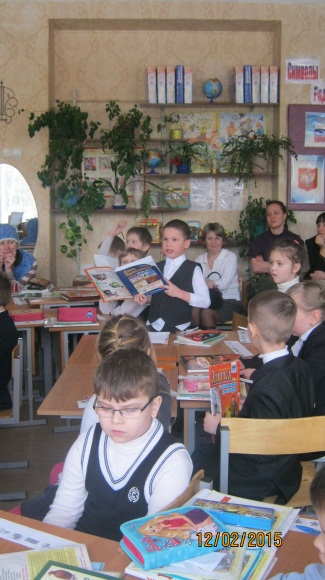 Г.Формирование УУД:(Р) волевая саморегуляция в ситуации затруднения;умение делать предположения и обосновывать их;(П): выдвижение гипотез; построение логической цепи рассуждений; (К) умение выражать свои мысли; умение слушать и понимать речь других; учитывать разные мнения;(К): учебное сотрудничество со сверстниками;умение выражать свои мысли.8.Первичное закрепление нового материала.Цель: упражнение на ориентирование в алфавите.- Ребята, для того, чтобы закрепить полученные знания, вы сейчас будете выполнять тренировочные упражнения на карточках, а … на компьютере. Буквы алфавита рассыпались. Вставьте пропущенные буквы, соберите алфавит. А потом используя алфавит в качестве кода, расшифруйте ребус. Что у вас получилось?Кто такие Кирилл и Мефодий? 1)Организую самостоятельную работу.2)Осуществляю индивидуальный контроль.1)Выполняют самостоятельную тренировочную работу.2)Производят самоконтроль. 3)Формулируют выводы.Индив.Формирование УУД:(П) умение применять знания на практике(Р) проговаривание последовательности действий;(К) умение выражать свои мысли с достаточной полнотой и точностью; 9.Рефлексия учебной деятельности на уроке.Цель: 1)Зафиксировать новое содержание, изученное на уроке. 2)Организовать рефлексию и самооценку учениками собственной учебной деятельности.- Благодарю вас за урок! Надеюсь, полученные  знания и навыки помогут вам быть грамотными и интересными в общении с окружающими.  Домашнее задание:  игра «Алфавит – художник».1). Побуждаю к высказыванию мнения: чему научились?3)Акцентирую внимание на конечных результатах учебной деятельности на уроке.1)Формулируют конечный результат своей работы на уроке.2)Называют основные позиции нового материала и как они его усвоили.Фронт.Формирование УУД:(Л) умение оценивать себя на основе критерия успешности.(П) умение контролировать и оценивать процесс и результаты деятельности.(К) умение выражать свои мысли с достаточной полнотой и точностью; умение слушать и понимать речь других.1234512345123451234512345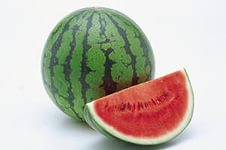 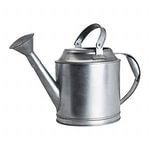 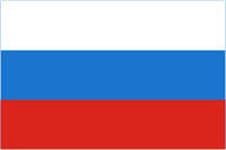 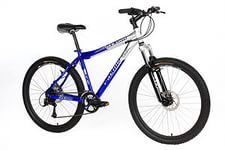 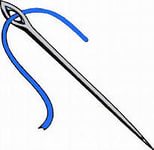 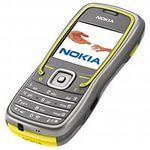 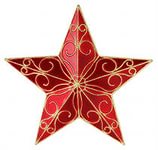 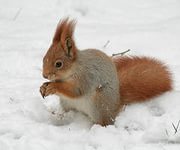 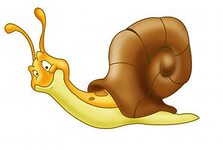 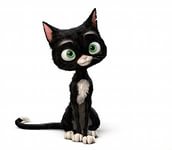 